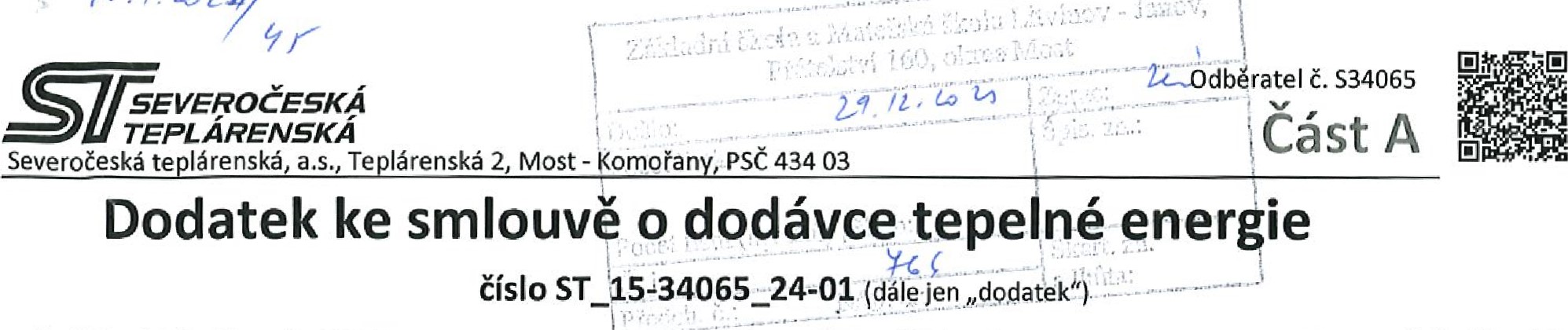 podle 576 odst. 3 zákona č. 458/2000 Sb., o podmínkách podnikání a o výkonu státní správy v energetických odvětvích a o změně některých zákonů (energetický zákon), ve znění pozdějších změn.Článek 1: Smluvní strany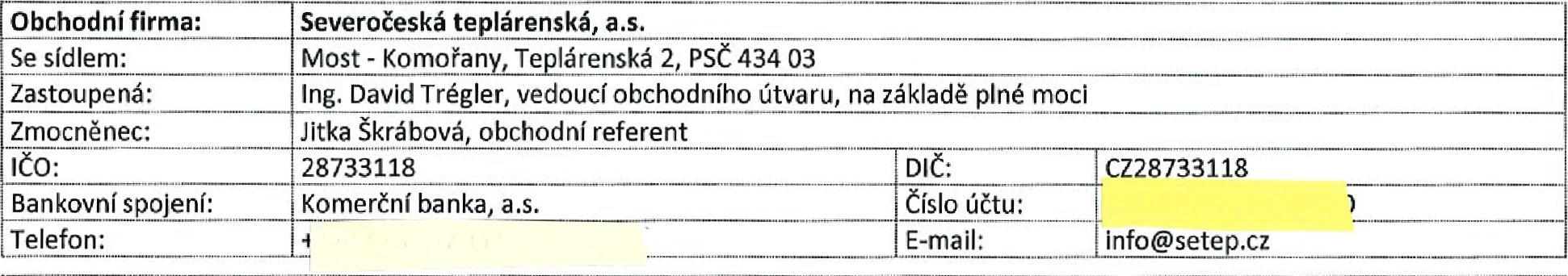 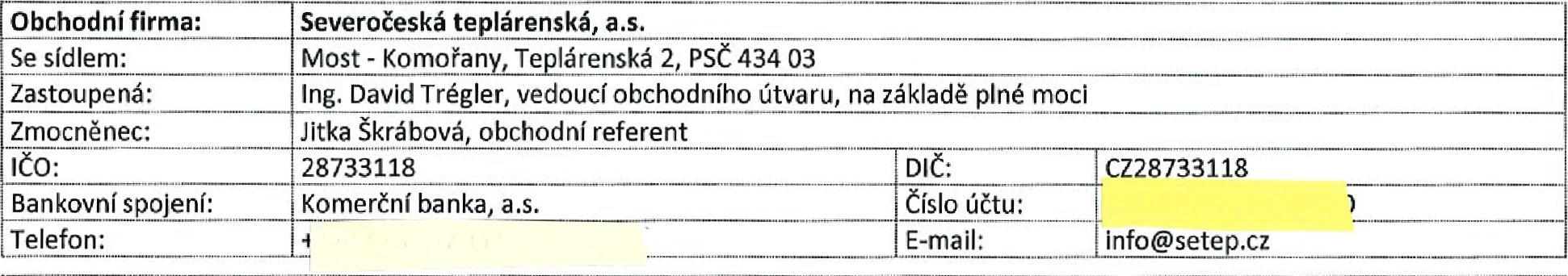 2. Odběratel: OdběraČlánek 2: Předmět dodatkuSmluvní strany se vzájemně dohodly na tomto dodatku ke Smlouvě o dodávce tepelné energie číslo ST_15-34065 00-00 ze dne 12.12.2014 (dále jen „smlouva"), kterým se ruší článek 2 odstavec 3. smlouvy a současně se nahrazuje článkem 2 odstavec 2. tohoto dodatku.Dodavatel bude na základě této smlouvy dodávat odběrateli tepelnou energii do následujících odběrných míst (dále jen „OM”):Dodávka tepelné energie je podrobně specifikována v Části D - Všeobecné obchodní podmínky, včl 3 Forma dodávek tepelné energie (komodity).Dále se smluvní strany dohodly, že se mění Část B — Technické údaje odběrného místa, Část C — Ceny a zálohy smlouvy, které jsou nedílnou součástí tohoto dodatku.Článek 3: Závěrečná ujednáníI. Smluvní strany se vzájemně dohodly, že ostatní smluvní ujednání zůstávají tímto dodatkem nedotčeny.2. Tento dodatek je platný ode dne podpisu obou smluvních stran a je účinný od 1.1.2024. Případná dodávka tepelné energie před podpisem tohoto dodatku byla zajištěna v souladu s ustanovením 576 a násl, zákona č. 458/2000 Sb., energetický zákon, v platném znění, se souhlasem obou smluvních stran za shodných podmínek stanovených tímto dodatkem.3, podpisem tohoto dodatku smluvní strany stvrzují platnost jednotlivých nedílných součástí uvedených v článku 2 odstavec 3. 4, Dodatek je sepsán ve dvou vyhotoveních, z nichž obě strany obdrží po jednom vyhotovení.Strana 1 z 25. Smluvní strany svými podpisy potvrzují, že dodatek uzavřely dobrovolně a vážně, určitě a srozumitelně podle své pravé svobodné vůle, nikoliv v tísni nebo za nápadně nevýhodných podmínek.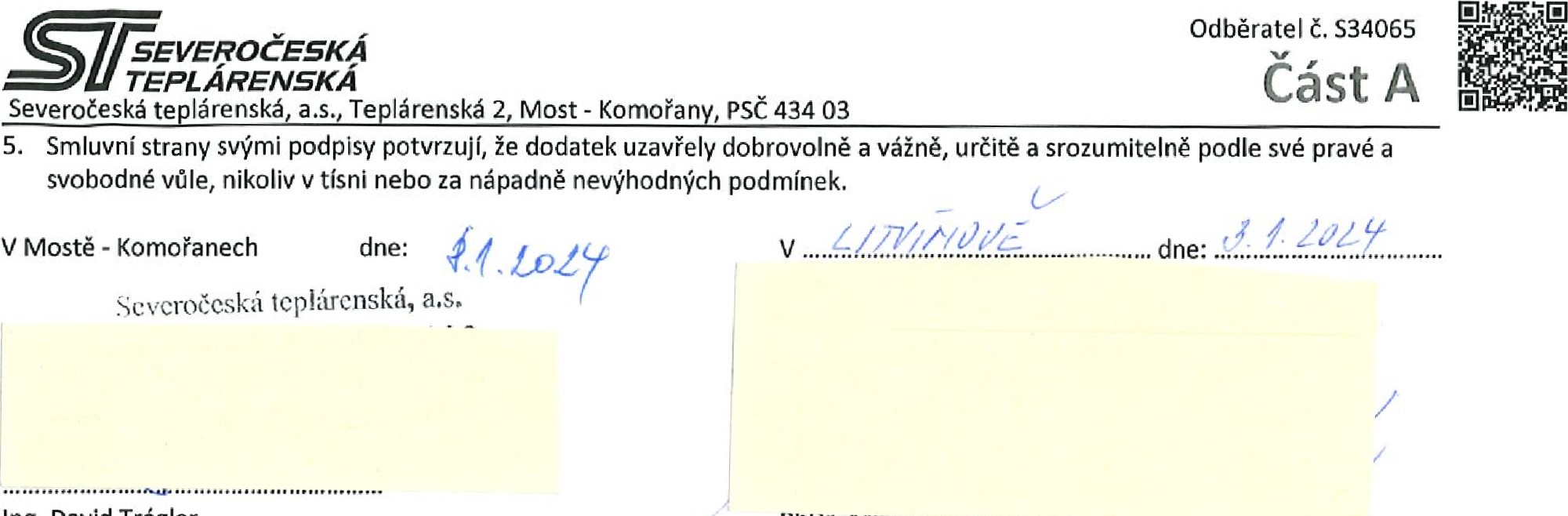 z /274wuuědne: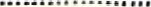 Strana 2 z 2te lárenská a.s. Te lárenská 2 Most-Komořan PSČ 434 03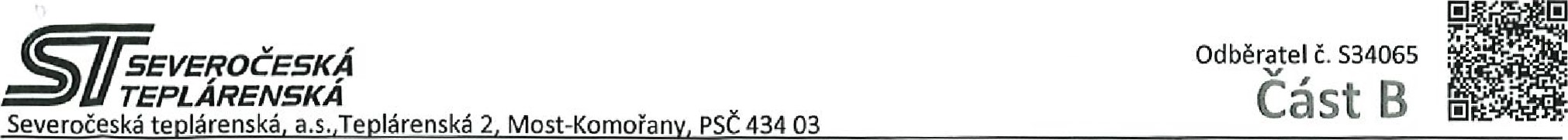 Technické údaje odběrného místake smlouvě č.: ST_15-34065 00-00platnost od: 1.1.2024Odběratel	Odběrné místo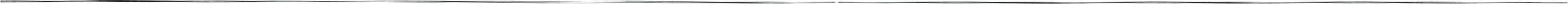 obchodní firma/	Základní škola a Mateřská škola Litvínov - Janov,	název/adresa: PVS ZŠ a MŠ Litvínov-Janovjméno a příjmení: přátelství 160, okres Most	číslo:	3463-004/001se sídlem/adresa: Přátelství 160, Litvínov -Janov, PSČ 435 42	zdroj/PS:	VS ZŠ a Mš Litvínov-Janovlčo/Rč:	00832502	lokalita:	LitvínovČlánek 1: Technické parametry1. Povinné údaje:teplota max. výkon•min. odběr pod p místo úroveň místo způso měřič vlastn*) projektovaná teplota dodávané a vracené látky při výpočtové venkovní teplotě -ITC** ) podlahová plocha dle vyhlášky Č, 405/2015 Sb., o způsobu dělení nákladů za dodávku tepelné energie při společném měření odebraného množství tepelné energie, specifikuje odběratelepočet bytových jednotek: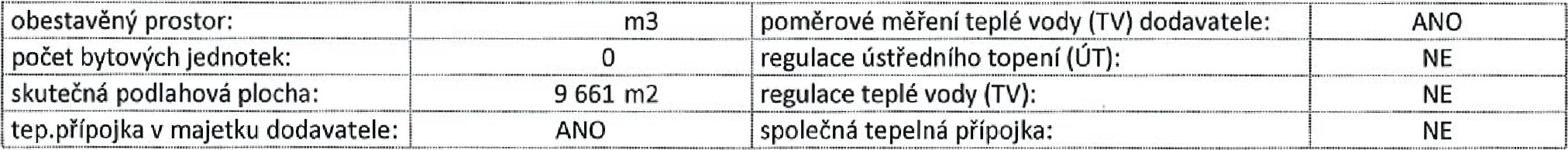 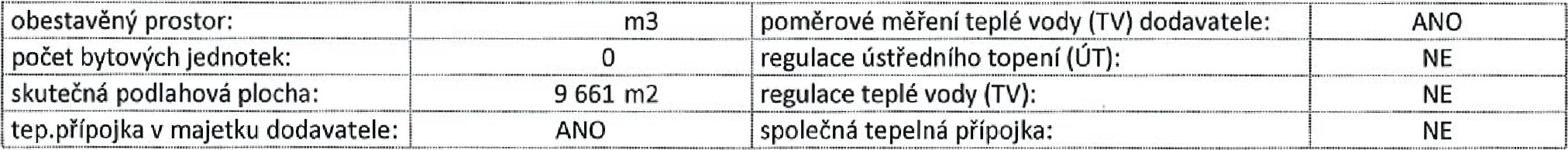 skutečná podlahová plocha:Článek 2: Dohoda o přístupu k měřícím a ovládacím zařízením1. Smluvní strany se dohodly na přístupu k měřícím a ovládacím zařízením dle článku č. 4, bod 3. „části D — Všeobecných obchodních podmínek”.Článek 3'. Odběrový diagramI. Sjednané hodnoty odběru tepelné energie: Sekundární ÚT (GJ)Návrh na aktualizaci odběrového diagramu je odběratel oprávněn provádět v souladu s ustanovením čl. 6 Všeobecných obchodních podmínek.Množství je určeno přibližně dle čl. 5 smlouvy, Odchylka od sjednaného množství je ovlivněna klimatickými podmínkami i chováním odběratele a může překročit 5% sjednaného množství.Článek 4: Ostatní ujednání a parametryPro toto odběrné místo neplatí ustanovení čl.7 bod 1.5. smlouvy.V případě poruchy měřiče tepelné energie bude náhradní výpočet dodávky tepelné energie uveden v protokolu o Technickém dopočtu, jehož jeden výtisk bude předán odběrateli.Nejsou sjednány další ujednání a parametry odběrného místa.Strana 1 z 1	údaje v části B smlouvy dodavatel považuje za obchodní tajemství a nedává souhlas ve smyslu zákona č. 106/1999 Sb.Ceny a zálohyke smlouvě č.: ST_15-34065 00-00platnost od: 1.1.2024Odběratelobchodní firma/ Základní škola a Mateřská škola Litvínov - Janov, Přátelství 160, okres Most jméno a příjmení:se sídlem/adresa:	Přátelství 160, Litvínov -Janov, PSČ 435 42 lčo/Rč:	00832502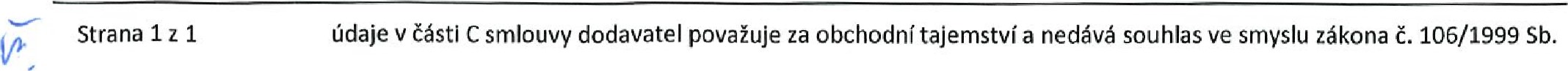 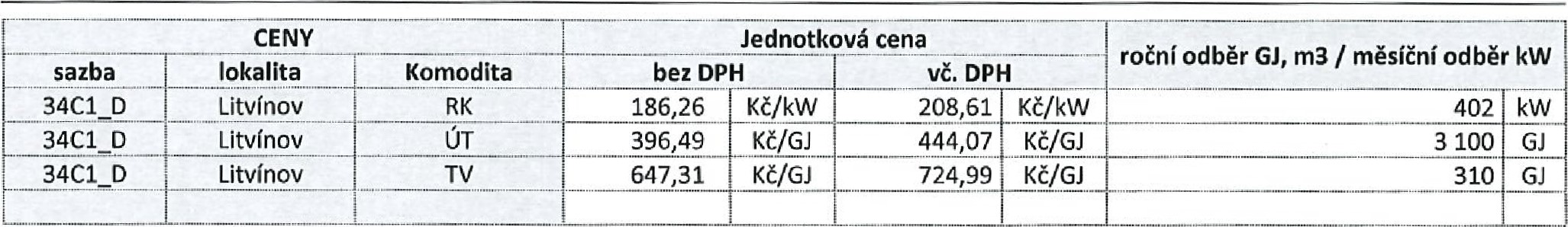 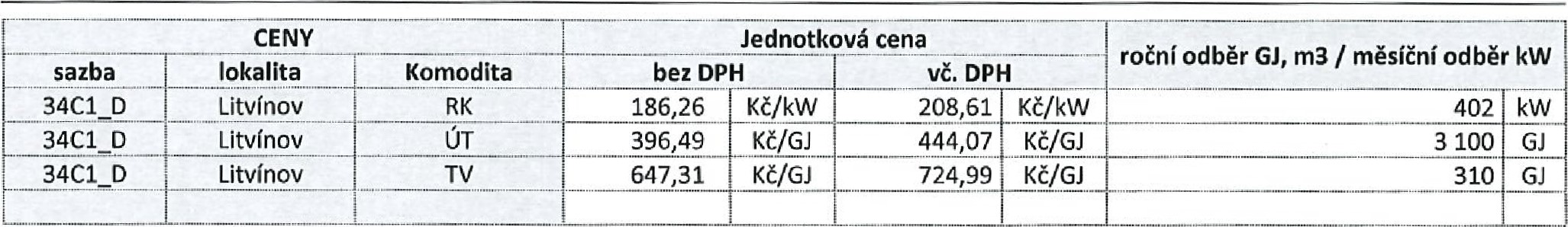 Článek 3: Ceník tepelné energie a ostatních komodit32C1 D, 34C1 032C1 	34C1_JnZapsána v OR:Krajský soud ústí nad Labem, obchodní rejstřík oddíl B, vložka 2153Oprávnění k podnikání: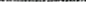 Havarijní služba:držitel licence k podnikání, ve smyslu energetického zákona, číslo 321118664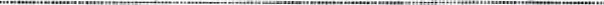 +420 476 447 830, 734 289 969Oprávnění k podnikání:Havarijní služba:držitel licence k podnikání, ve smyslu energetického zákona, číslo 321118664+420 476 447 830, 734 289 969tel je povinná osoba dle S2 odst. 1 zákona č. 340/2015 Sb. ke zveřejňování smluv (ANO/NE) •AnoČíslo odběratele:S34065S34065S34065Obchodní firma / jméno a příjmení:Základní škola a Mateřská škola Litvínov - Janov, Přátelství 160, okres MostZákladní škola a Mateřská škola Litvínov - Janov, Přátelství 160, okres MostZákladní škola a Mateřská škola Litvínov - Janov, Přátelství 160, okres MostSe sídlem / bydliště:Přátelství 160, Litvínov -Janov, PSČ 435 42Přátelství 160, Litvínov -Janov, PSČ 435 42Přátelství 160, Litvínov -Janov, PSČ 435 42Zastoupená:PhDr. Miroslava Holubová, ředitelka školyPhDr. Miroslava Holubová, ředitelka školyPhDr. Miroslava Holubová, ředitelka školyKontaktní osoba:PhDr. Miroslava Holubová, ředitelka školyPhDr. Miroslava Holubová, ředitelka školyPhDr. Miroslava Holubová, ředitelka školyIČO / Rč:00832502DIČ:Bankovní spojení:Česká spořitelna, a.s.Číslo účtu:reditel@zsjanov.czTelefon:603 484 002, 476 742 362E-mailreditel@zsjanov.czZapsána v OR/ŽR:Zřizovací listina č.561/2004 Sb., změna s platností od 1.9.2009Zřizovací listina č.561/2004 Sb., změna s platností od 1.9.2009Zřizovací listina č.561/2004 Sb., změna s platností od 1.9.2009Adresa pro faktury:zasílat v elektronické podobě: ekonom.zsjanov@seznam.czzasílat v elektronické podobě: ekonom.zsjanov@seznam.czzasílat v elektronické podobě: ekonom.zsjanov@seznam.cza pro korespondenci:číslo OMNázev OMLokalita KomoditaZúčtovací období Sazba ceny3463-004/001 pvs zša Mš Litvínov-JanovLitvínov ÚT, TVMěsíc34C1 DIng, David Trégler	Pnur. IVIłrosłavct 						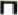 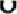 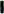 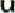 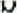 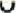 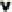 vedoucí obchodního útvaruředitelka školySeveročeská teplárenská, as.Základní škola a Mateřská škola Litvínov - Janov, Přátelství 160, okres MostSekundární ÚT (GJ)Sekundární TV (GJ)dodávané/vracené látky: i )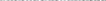 tlak dodávané látby: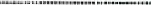 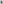 80/60 o c55/45 o cdodávané/vracené látky: i )tlak dodávané látby:0,60 MPa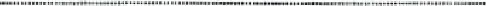 0,38 MW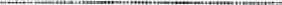 402,00 kW1,00 MPa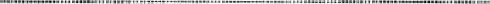 0,15 MW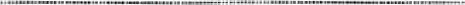 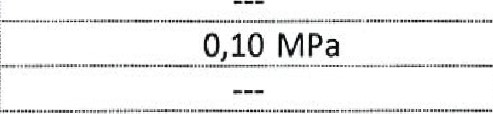 dodávané/vracené látky: i )tlak dodávané látby:0,60 MPa0,38 MW402,00 kW1,00 MPa0,15 MW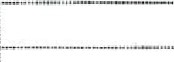 Rezervovaná kąpa:cita:tlaková diference: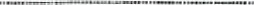 doplňovací vody:lahová plocha - domácnosti, odlahoyéplocha - ostatní: předání:0,60 MPa0,38 MW402,00 kW1,00 MPa0,15 MWRezervovaná kąpa:cita:tlaková diference:doplňovací vody:lahová plocha - domácnosti, odlahoyéplocha - ostatní: předání:0,10 MPa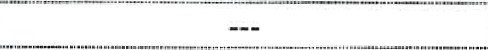 0 m21,00 MPa0,15 MWRezervovaná kąpa:cita:tlaková diference:doplňovací vody:lahová plocha - domácnosti, odlahoyéplocha - ostatní: předání:0,10 MPa0 m21,00 MPa0,15 MWRezervovaná kąpa:cita:tlaková diference:doplňovací vody:lahová plocha - domácnosti, odlahoyéplocha - ostatní: předání:0,10 MPa0 m20 m2Rezervovaná kąpa:cita:tlaková diference:doplňovací vody:lahová plocha - domácnosti, odlahoyéplocha - ostatní: předání:9 661 m2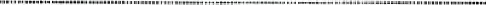 v místě označených uzavíracích armatur na sekundárním okruhu 9 661 m2 v místě označených uzavíracích armatur na sekundárním okruhuna výstupu sekundárních rozvodů z PS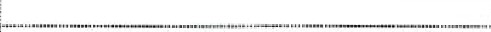 předání tepelné energie: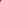 na výstupu sekundárních rozvodů z PS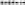 9 661 m2 v místě označených uzavíracích armatur na sekundárním okruhuna výstupu sekundárních rozvodů z PS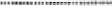 měření: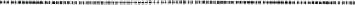 b měření: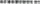 na zpátečce při výstupu z PS měřičem TE, TV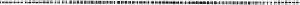 na zpátečce při výstupu z PS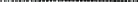 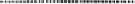 měřičem TE, TV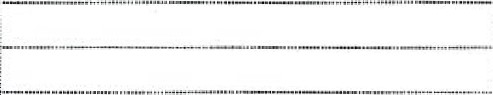 / měřiče:UH 50UH 50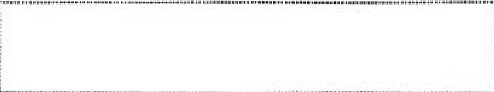 rozdělení dodávky pro více íků:UH 50LedenÚnorBřezenDubenKvětenČervenČervenecSrpenZá říŘíjenListopadProsinecCelkem589,0465,0434,0279,0155,00,0248,0403,0527,03 100,0Sekundární TV IGJJSekundární TV IGJJLedenUnorBřezenDubenKvětenČervenČervenecSrpenZá říŘíjenListopadProsinecCelkem25,825,825,825,825,825,825,825,825,825,825,825,8310,0SEVEROČESKÁ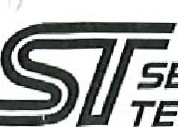 TEPLÁRENSKÁSeve očeská te láren ká a.s. Te lár nská 2 ost- Ko ořan SČ434 3Odběratel č, S34065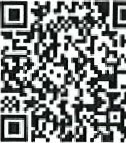 Část CSEVEROČESKÁTEPLÁRENSKÁSeve očeská te láren ká a.s. Te lár nská 2 ost- Ko ořan SČ434 3Odběratel č, S34065Část C756,50 Kč/GJ847,28 Kč/GJDPH36C1 J, 36C1_JnTV756,50 Kč/GJ847,28 Kč/GJDPHRezervovaná kapacita224,60 Kč/kW měs.251,55 Kč/kW měs.DPHSekundár430,73 Kč/GJ482,42 Kč/GJDPH 12,9636C1 D, 37C1_D756,50 Kč/GJ847,28 Kč/GJDPH 12,96Rezervovaná kapacita141,39 Kč/kW měs.158,36 Kč/kW měs.DPHúl413,70 Kč/GJ463,34 Kč/GJDPH36C2 D651,70 Kč/GJ729,90 Kč/GJDPHRezervovaná kapacita100%TE/ÚTI. splátka100%TE/úT2. splátka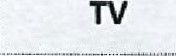 100%15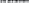 18 700svVariabilní symbolCelkem zálohy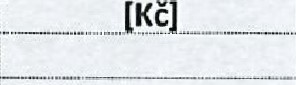 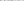 Výše zálohRezervovaná kapacita100%TE/ÚTI. splátka100%TE/úT2. splátka100%1518 700Variabilní symbolCelkem zálohyDatum splatnosti1515100%1518 700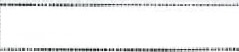 Celkem zálohyLedenÚnorBřezen83 900261 600100%1518 700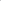 8451340650364 200LedenÚnorBřezen83 900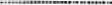 83 900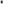 206 500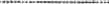 192 70018 7008452340650309 100LedenÚnorBřezen83 90083 900206 500192 70018 7008453340650295 300Duben83 900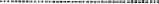 83 900123 90018 700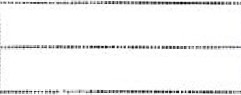 8454340650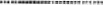 8455340650226 500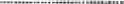 171400Květen83 90083 90068 80018 70084543406508455340650226 500171400Červen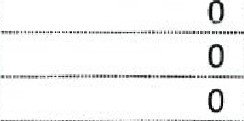 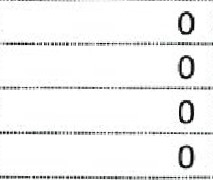 110 10018 70018 7008456340650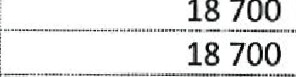 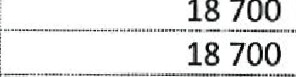 Červenec110 10018 70018 7008457340650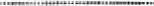 8458340650Srpen110 10018 70084573406508458340650Září83 900110 10018 7008459340650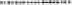 8460340650102 600Říjen83 900110 10018 70084593406508460340650212 700Listopad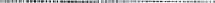 83 900179 00018 7008461340650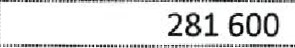 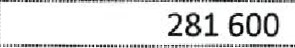 Prosinec83 900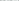 234 00018 7008462340650Celkem rok755 1001 376 600224 4002 356 100Předávací úroveňKomoditabez DPHvč. DPH od 1.1.2024Sazba557,53 Kč/GJ624,43 Kč/GJDPH 129634B1 J, 3481DV50,00 Kč/m356,00 Kč/m3DPH3281 JnPrimárRezervovaná kapacita123,77 Kč/kW138,63 Kč/kW měs.DPH 129%32B1 D,34B1 DTE405,62 Kč/GJ3454,29 Kč/GJOPH35B1_DDV50,00 Kč/m56,00 Kč/m3OPH 12,96OVSRezervovaná kapacita i ; TE, ÚT186,26 Kč/kW měs.396,49 Kč/GJ647,31 Kč/GJ 647,31 Kč/GJ208,62 Kč/kW měs.444,06 Kč/GJ724,99 Kč/GJ724,99 Kč/GJDPHDPHOPH DPH